Kingdom of Saudi Arabia                                                                         ……….. education directorate 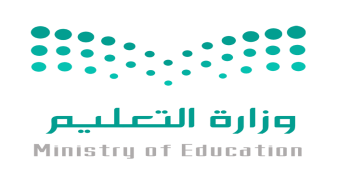 Ministry of  Education                                                                               ……….. Elementary SchoolSyllabus Distribution for 6th Elementary grade ( Smart Class 5) (1st  term) 1440-20191st   week      From: 2/1/1441  -- To: 6/1/14411st   week      From: 2/1/1441  -- To: 6/1/1441HelloMy FamilyMy FriendsHello2nd   week     From 9/1/1441-- To 13/1/14412nd   week     From 9/1/1441-- To 13/1/14411 EverydaySmart kidsA chant1 Everyday3rd  week  From 16/1/1441 --To 20/1/14413rd  week  From 16/1/1441 --To 20/1/14411 EverydayLet’s playOur world1 Everyday4th    week      From 23/1/1441 -- To 27/1/14414th    week      From 23/1/1441 -- To 27/1/14411 EverydayRevision 1 --  smart Time 1 --  PhonicsPhonics   -  Story time1 Everyday5th  week         From 30/1/1441-- To 4/2/14415th  week         From 30/1/1441-- To 4/2/14415th  week         From 30/1/1441-- To 4/2/14412Right NowSmart kidsSmart kidsA chant2Right Now6th   week         From 7/2/1441-- To 11/2/14416th   week         From 7/2/1441-- To 11/2/14416th   week         From 7/2/1441-- To 11/2/14412Right NowLet’s playLet’s playOur World2Right Now7th   week         From 14/2/1441-- To 18/2/14417th   week         From 14/2/1441-- To 18/2/14417th   week         From 14/2/1441-- To 18/2/14412Right NowRevision 2Revision 2Phonics   -  Story time2Right Now8th   week         From 21/2/1441-- To 25/2/14418th   week         From 21/2/1441-- To 25/2/14418th   week         From 21/2/1441-- To 25/2/14412Right NowPhonicssmart Time 2  smart Time 2  2Right Now9th   week         From 28/2/1441-- To 3/3/14419th   week         From 28/2/1441-- To 3/3/14413My New houseSmart kidsA chant3My New house10th   week        From 6/3/1441-- To 10/3/144110th   week        From 6/3/1441-- To 10/3/14413My New houseLet’s playOur world3My New house11th   week         From 13/3/1441-- To 17/3/144111th   week         From 13/3/1441-- To 17/3/14413My New houseRevision 3Phonics   -  Story time3My New house12th   week         From 20/3/1441 To 24/3/144112th   week         From 20/3/1441 To 24/3/14413My New housePhonicssmart Time 3  3My New house13th   week         From 27/3/1441-- To 1/4/144113th   week         From 27/3/1441-- To 1/4/14414Food, Please!Smart kidsA chant4Food, Please!14th   week         From 4/4/1441-- To 8/4/144114th   week         From 4/4/1441-- To 8/4/14414Food, Please!Let’s playOur world4Food, Please!15th   week         From 11/4/1441-- To 15/4/144115th   week         From 11/4/1441-- To 15/4/14414Food, Please!smart Time 4  - phonicsPhonics   -  Story time Revision 44Food, Please!16th   week         From 18/4/1441-- To 22/4/1441Revision